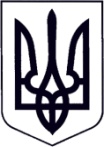 У К Р А Ї Н АЗАКАРПАТСЬКА ОБЛАСТЬМУКАЧІВСЬКА МІСЬКА РАДАВИКОНАВЧИЙ КОМІТЕТР І Ш Е Н Н Я21.01.2020		                              Мукачево                                                   № 12Про надання дозволу на перепоховання тілгр. Оленець Я.Г. та Оленець В.П. 	Розглянувши заяву гр. Оленець Б.В. від 04.12.2019р. про перепоховання останків гр. Оленець Я.Г., яка померла 23 лютого 2011 року та останків гр. Оленець В.П., який помер 28 липня 2018 року з кладовища по вул. Бабича Олександра в м. Мукачево на центральне кладовище в м. Решетилівка Полтавської області, враховуючи довідку Мукачівського міського управління Головного управління Держпродспоживслужби в Закарпатській області від 10.01.2020 року №04,2/93, керуючись ст. 21 Закону України «Про поховання та похоронну справу», ст. 40, ч.1 ст.52, ч.6 ст.59 Закону України «Про місцеве самоврядування в Україні», виконавчий комітет Мукачівської міської ради вирішив:	1. Надати дозвіл гр. Оленець Борису Володимировичу на проведення перепоховання тіла гр. Оленець Яніни Густавівни, яка померла 23 лютого 2011 року та гр. Оленець Володимира Петровича, який помер 28 липня 2018 року з території кладовища по вул. Бабича Олександра в м. Мукачево на центральне кладовище в м.  Решетилівка Полтавської області.	2. Мукачівському міському комунальному підприємству «Ремонтно-будівельне управління» (В.Діус) організувати ексгумацію тіла гр. Оленець Я.Г. та тіла гр. Оленець В.П. з врахуванням вимог пп.2.12. п.2 Порядку утримання кладовищ та інших місць поховань, розділу 6 Державних санітарних правил та норм «Гігієнічні вимоги щодо облаштування і утримання кладовищ в населених пунктах України» ДСанПіН 2.2.2.028-99.	3. Контроль за виконанням цього рішення покласти на начальника Управління міського господарства виконавчого комітету Мукачівської міської ради В. Гасинця.Міський голова									       А. Балога